"Методические рекомендации для педагогов-психологов и социальных педагогов по работе с родителями обучающихся образовательных организаций по проведению профилактической работы с несовершеннолетними, склонными к суицидальному поведению" (утв. Минобрнауки России)МИНИСТЕРСТВО ОБРАЗОВАНИЯ И НАУКИ РОССИЙСКОЙ ФЕДЕРАЦИИФЕДЕРАЛЬНОЕ ГОСУДАРСТВЕННОЕ БЮДЖЕТНОЕ НАУЧНОЕ УЧРЕЖДЕНИЕ"ЦЕНТР ЗАЩИТЫ ПРАВ И ИНТЕРЕСОВ ДЕТЕЙ"МЕТОДИЧЕСКИЕ РЕКОМЕНДАЦИИДЛЯ ПЕДАГОГОВ-ПСИХОЛОГОВ И СОЦИАЛЬНЫХ ПЕДАГОГОВПО РАБОТЕ С РОДИТЕЛЯМИ ОБУЧАЮЩИХСЯ ОБРАЗОВАТЕЛЬНЫХОРГАНИЗАЦИЙ ПО ПРОВЕДЕНИЮ ПРОФИЛАКТИЧЕСКОЙ РАБОТЫС НЕСОВЕРШЕННОЛЕТНИМИ, СКЛОННЫМИК СУИЦИДАЛЬНОМУ ПОВЕДЕНИЮ1. ВВЕДЕНИЕПроблема самоубийства во многом является закрытой в нашей культуре. Часть информации родители детей получают через прессу, часть на примерах личного опыта рядом живущих людей, но в целом, говорить о смерти достаточно сложно. Малое количество литературы по данной тематике позволяет теме самоубийств обрастать мифами, предрассудками и искаженными фактами.Безусловно, самоубийство - далеко не самая приятная тема для беседы. Однако жизнь показывает, насколько важно обсуждать ее как с профессионалами (врачами, психологами, школьными учителями), так и молодыми людьми и их родителями.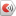 НЕЛЬЗЯМОЖНОСтыдить, ругать ребенка за его намеренияПоддержите ребенка, проявите эмпатию, помогите разобраться в причинах суицидальных мыслейНедооценивать вероятность суицида, даже если ребенок внешне легко обсуждает свои намерения Необходимо всесторонне оценивать степень риска      суицида. Обратите внимание, не изменилось ли поведение ребенка в последнее времяПредлагать неоправданные утешения, общие фразы, банальные решения, не учитывающие конкретную жизненную ситуациюПроявите заинтересованность, отзывчивость, любовь и заботу. Дайте понять ребенку, что вы его слышите. Помогите выяснить, что конкретно может помочь в создавшейся ситуацииОставлять ребенка одного в ситуации рискаНе оставляйте ребенка одного, привлеките других близких, друзей. Покажите ребенку, что окружающие заботятся о немЧрезмерно контролировать и ограничивать ребенкаБудьте для ребенка поддержкой и опорой, что поможет справиться с возникшими трудностями